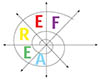 Association d’Échanges et de Recherche sur l’Équilibre FonctionnelBulletin d’inscriptionA retourner rempli avec le règlement pour le séminaire Des 10,11 et 12 Mars 2023 – La Seyne sur merNom : ______________________________  Prénom : ____________________________________Adresse : ________________________________________________________________________________________________________________________________________________________Code postal : __________________________ Ville : _____________________________________Téléphone : ___________________________________ Tél mobile :   _______________________E-mail : __________________________________________________________________________Cocher les options choisiesVendredi   10 /03/23       visite   10€           sera présent       oui	 non               repas du vend soir       25€                  sera présent       oui	  non        Samedi   11/03   et  Dimanche  12/03  matin	    sera présent        oui    nonPrix des conférences avec les 2 repas du samedi- 200€  jusqu'au  30 janvier  2023 - 240€ à partir du 30 janvier 2023 Le repas du  dimanche midi :       25€                                   sera présent     oui	    non  Prendra uniquement le petit déjeuner à la Villa Eveil     oui	    non        A   8€ par personne.         Nombre :  + 30€ Adhésion annuelle obligatoire à l'association pour 2023TOTAL à payer à l’ordre d’AEREF :Seules les 25 premières inscriptions pourront être prises  en compteAdresse d'expédition 
Dr Frédéric TOURTEL
50 rue Saint Bruno
13004 Marseille